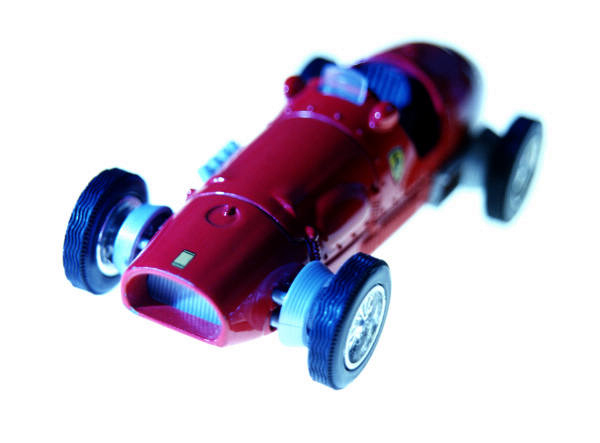 PRIIMEK IN IMERAZREDNASLOV: 